Name:Your Age on Other Worlds  http://www.exploratorium.edu/ronh/age/index.htmlDirections: Go to the above internet site. Once you are at the site, you should read the “To Do & Notice” section and follow these directions. Make sure you remember to enter your birthdate as MM/DD/YYYY.  Ask Miss Black for help if you do not understand this format. After calculating your birthdate, fill in the following: Answer the following questions:On which planet would your age be the least? On which planet would your age be the greatest? When done exploring your weight, read the section titled “The Days (and Years) of Our Lives” towards the bottom of the page. Your Weight on Other Worlds http://www.exploratorium.edu/ronh/weight/index.htmlDirections: Go to the above internet site.  Once you are at the site, you should read the “To Do & Notice” section and follow these directions. After calculating your weight, fill in the following: Top of FormThe Moons of JupiterA Few Different Types of Stars
(better land at night to avoid burning your feet!)Bottom of FormAnswer the following questions:On which planet would your weight be the least? On which planet would your weight be the most? List the planets in order from the least amount of gravity to the most. On which object in space would your weight be the least? On which object in space would your weight be the most? When done exploring your weight, read the section titled “What is Going On?” towards the bottom of the page. MERCURY
 
Your age is 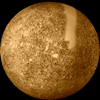  Mercurian days 
 Mercurian yearsNext Birthday VENUS 
 
Your age is 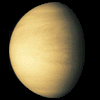  Venusian days 
 Venusian yearsNext Birthday EARTH 
 
Your age is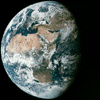  Earth days 
 Earth yearsNext Birthday MARS

Your age is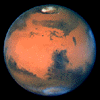  Martian days 
 Martian yearsNext Birthday JUPITER

Your age is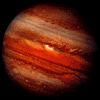  Jovian days 
 Jovian yearsNext Birthday SATURN

Your age is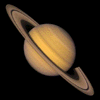  Saturnian days 
 Saturnian yearsNext Birthday URANUS

Your age is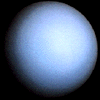  Uranian days 
 Uranian yearsNext Birthday NEPTUNE

Your age is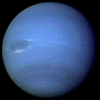  Neptunian days 
 Neptunian yearsNext Birthday PLUTO

Your age is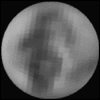  Plutonian days 
 Plutonian yearsNext Birthday MERCURY

Your weight is
VENUS

Your weight is
THE MOON

Your weight is
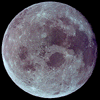 MARS

Your weight is
JUPITER

Your weight is
SATURN

Your weight is
URANUS

Your weight is
NEPTUNE

Your weight is
PLUTO

Your weight is
IO

Your weight is
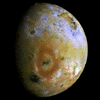 EUROPA

Your weight is
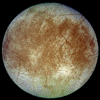 GANYMEDE

Your weight is
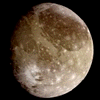 CALLISTO

Your weight is
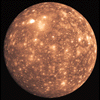 THE SUN

Your weight is
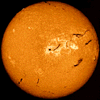 A WHITE DWARF

Your weight is
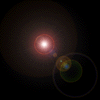 A NEUTRON STAR

Your weight is
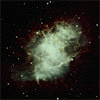 